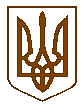 СЛАВУТСЬКА    МІСЬКА    РАДАХМЕЛЬНИЦЬКОЇ    ОБЛАСТІР І Ш Е Н Н Я22 сесії міської ради  VІІІ скликанняПро затвердження Переліку об’єктів нерухомого комунального майна, що перебувають на балансах підприємств, установ, закладів комунальної форми власностіЗ метою відображення актуальних відомостей про об’єкти нерухомого комунального майна у Переліку об’єктів нерухомого комунального майна, що перебувають на балансах підприємств, установ, закладів комунальної форми власності, та ведення обліку вказаного майна, враховуючи інформацію, надану балансоутримувачами об’єктів нерухомого майна комунальної власності,  керуючись п. 2.2. рішення Славутської міської ради від 22.12.2021 № 21-13/2021 «Про затвердження Переліку об’єктів нерухомого комунального майна, що перебувають на балансах підприємств, установ, закладів комунальної форми власності», ст. 327 Цивільного кодексу України, ст. ст. 25, ст. 59, ч. 1, 5 ст. 60 Закону України «Про місцеве самоврядування в Україні», Славутська міська рада ВИРІШИЛА:1. Затвердити Перелік об’єктів нерухомого комунального майна, що перебувають на балансах підприємств, установ, закладів комунальної форми власності (далі – Перелік), згідно з додатком.2. Відділу комунальної власності виконавчого комітету Славутської міської ради (Наталія МЕЛЬНИК): 2.1 формувати та поновлювати Перелік шляхом внесення до нього актуальної інформації на підставі відповідних документів;2.2 в грудні 2023 року подати на затвердження Славутській міській раді Перелік із внесеними змінами до нього. 3. Встановити, що комунальне майно належить до виду майна з обмеженням правомочності балансоутримувача розпоряджатися ним (виключно за згодою власника у випадках та порядку, передбачених власником і чинним законодавством) та не може бути предметом застави, не підлягає стягненню фінансовими установами або фіскальною службою в рахунок погашення заборгованості/шкоди за дії балансоутримувачів – комунальних підприємств, установ, організацій тощо. 4. Зобов’язати балансоутримувачів комунального майна забезпечити належне утримання, обслуговування та збереження об’єктів нерухомого майна, що перебувають на балансах підприємств, установ, закладів комунальної форми власності, та здійснювати контроль за ефективністю їх використання.5.  Контроль за виконанням цього рішення покласти на постійну комісію з питань регулювання земельних відносин, комунального майна та адміністративно-територіального устрою (Віктор ГАРБАРУК), а організацію його виконання – на заступника міського голови з питань діяльності виконавчих органів ради Людмилу КАЛЮЖНЮК. Міський голова						                    	 Василь СИДОР07 грудня 2022 р.Славута№ 29-22/2022